МУНИЦИПАЛЬНОЕ АВТОНОМНОЕ ДОШКОЛЬНОЕ ОБРАЗОВАТЕЛЬНОЕ УЧРЕЖДЕНИЕ – ДЕТСКИЙ САД № 501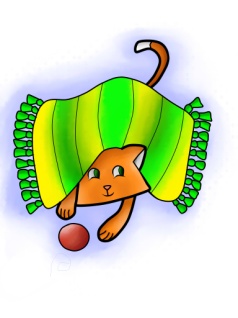 620041 г. Екатеринбург, ул. Советская,19а, т\ф (343)298-06-37501detsad@mail.ruПознавательный  проект«ОСЕНЬ В ГОСТИ К НАМ ПРИШЛА»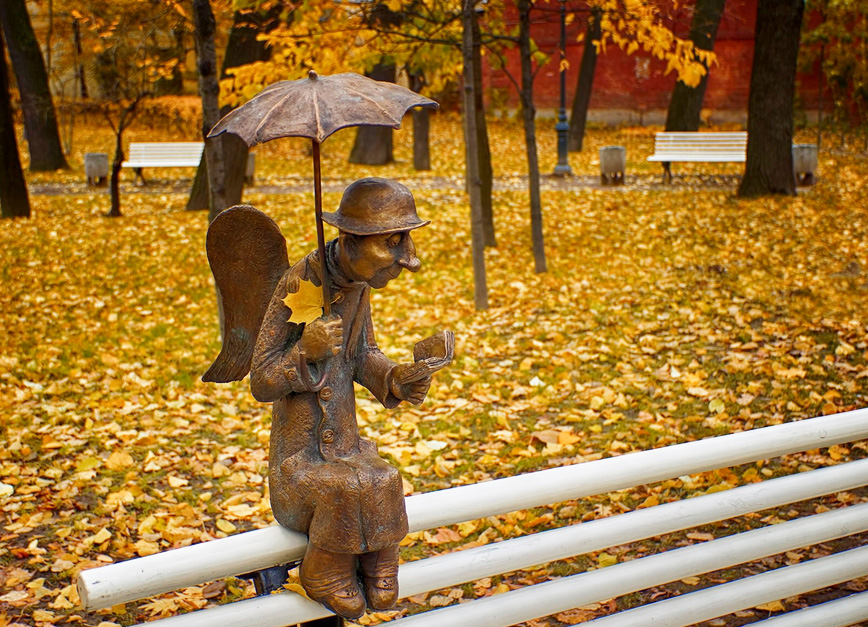 Разработчик: Береснева Л.А., музыкальный руководитель, 1ККЕкатеринбург, 2016 годТип проекта: познавательно-творческийКлассификация проекта: краткосрочныйЯсроки реализации: 03.09.2016 по 3.10.2016  Участники проекта: дети подготовительной и старшей  группы, родители, воспитатели групп, музыкальный руководитель.Цель проекта: расширять представления детей об осени как времени года, развивать умение самостоятельно находить первые признаки осени, помочь детям увидеть всю красоту осенней природы и богатство осенних даров, познакомить с осенними праздниками, создать условия для художественно-эстетического воспитания детей, развития их познавательных и творческих способностей.Задачи:• Расширить и обогатить представления детей, систематизировать и углубить их знания о сезонных изменениях в природе в осенний период (подготовка деревьев, животных и птиц к зиме, о «дарах осени» (овощах, грибах, ягодах, о труде людей в осенний период.• Конкретизировать представления об основных группах растений и животных (среда обитания, потребности, приспособление к сезонным изменениям среды).• Отразить наблюдения и полученные знания в различных видах деятельности (изобразительной, театрализованной, игровой, умственной).• Способствовать развитию познавательной активности, мышления, воображения, фантазии, творческих способностей и коммуникативных навыков.• Закреплять знания детей о подготовке животных к зиме, отлёте птиц.• Воспитывать у детей умение любоваться осенней природой, чувствовать её красоту.• Воспитывать бережное отношение к природе, птицам и животным, желание заботиться о них.• Приобщить родителей к совместной музыкальной и творческой   деятельности с детьми.Данный проект может быть использован в работе с детьми 5-7лет на занятиях по развитию речи, по ознакомлению с окружающим миром, по ознакомлению с художественной литературой, по изобразительной  и музыкальной деятельности. Предлагаемые детям задания ориентированы на выражение детской инициативы, проявление которой необходимо для достижения конечного результата. В проекте ведущую роль играет музыкальный руководитель, который проводит занятия по ознакомлению с музыкальными произведениями, отражающими тематику проекта, готовит с детьми танцевальные композиции, песни. Кроме того составляет сценарий праздника «Осень в гости к нам пришла» и в конце работы над проектом проводит осенний праздник. В процессе работы над проектом организуются семейные встречи и консультации.Этапы работы над проектомСроки реализацииМероприятияОтветственныйсентябрьПроведение познавательных бесед об осени, о признаках, особенностях поведения животных и жизни растений в осенний периодВоспитатели группсентябрьПроведение музыкальных занятий с прослушиванием музыкальных произведений по тематике проекта (Времена года. Чайковский П.И.)Музыкальный руководительсентябрьОрганизация выставки рисунков  «Осень золотая»Старший воспитательсентябрьМастер-класс для педагогов «Создай свою осеннюю картину». Продукты деятельности используются для украшения музыкального зала к празднику.Музыкальный руководительсентябрьМузыкально-поэтический вечер «Красавица Осень» (чтение стихов об осени под музыку П.И. Чайковского)Береснева Л.А.октябрьОрганизация выставки семейного творчества «Дары осени»Старший воспитательоктябрьИндивидуальные и подгрупповые музыкальные занятия.  Цель: закрепление музыкального материала для подготовки к празднику.Музыкальный руководительоктябрьОрганизация консультирования для родителей «Культура посещения праздничных мероприятий в ДОУ»Береснева Л.А.октябрьПродуктивная деятельность «Изготовление объемных кленовых листьев». Продукты детской деятельности используются для украшения музыкального зала к празднику.Воспитатели группноябрьУкрашение музыкального зала с использование продуктов детской деятельностиБереснева Л.А.ноябрьПроведение праздничных утренников в группах «В гости к Осени» Береснева Л.А.